Этикет глазами моряков(На оборот обложки)Яковлев Александр Васильевич – капитан 1 ранга, ветеран боевых действий. Образование: Военный институт иностранных языков. Военная служба: Черноморский флот, 8-я оперативная эскадра ВМФ СССР, Северный флот. Журналистская деятельность: Радио «Voice of Russia», «Славянка», «Wolga», «Вайнах».Сотрудничество: Радио «Peace and Progress», «Мурманское радио», журналы «Морской сборник», «Солдаты России», «Виктория – Большой сбор», «Авиация и спорт», «Герои всех исторических эпох», Альманах «ВИИЯковец», газеты «Флаг Родины», «На стране Заполярья», «Российская газета», «Ветеран», «Красная звезда», «Ветеран вооруженных сил», «Московский ветеран», «На страже морских рубежей Отечества», сайты «Российский Союз ветеранов», «Флот - XXI век», медиапортал «Море и космос». Общественная работа: Международная общественная организация «Марс -  Меркурий» - коллективный член Российского Союза ветеранов, Объединенный Совет ветеранов ВМФ Московского Комитета ветеранов войны, Совет ветеранов военной разведки, Московская региональная организация Российского Союза ветеранов Афганистана. Лауреат Всероссийского конкурса «Растим патриотов России. Живем и помним 2016 – 2020 гг.», посвященного 75-летию Победы в Великой Отечественной войне 1941 – 1945 гг.СодержаниеОт автораИстоки европейского этикетаОткуда есть пошел этикет на русской землеДипломатия кораблейЭтикет протокольных мероприятийНародный этикет моряковПовседневное внимание этикетуЭтикет народов мираЭтикет (от франц. Etiquette — этикетка, надпись) – свод правил поведения, касающихся внешнего проявления отношения человека к людям: обхождения с окружающими, формы приветствий и обращения, поведения в общественных местах, манер и одежды.От автораТема этикета мне представляется особенно актуальной сегодня из-за упущения воспитательной составляющей в обучении молодежи. Взрослые члены семей заняты добыванием средств существования, карьерой, устройством личной жизни, чем угодно только не воспитанием детей. Школы, колледжи и ВУЗы оказывают образовательные услуги, ограничиваясь закладыванием в обучаемых предписанных знаний. Средства массовой информации переключают внимание молодежи в виртуальную реальность, развращают ее идеями развлечений и добывания легких денег.Молодые люди перестали заботиться о своей внешности и манерах* (Manière - способ держать себя, внешние формы поведения). Они облачаются в однообразную серо - черную одежду стиля унисекс (Unisex – подходящее для любого пола), рваные на коленях джинсы, наносят на тела подчас необъяснимые рисунки и символы, замыкаются в гаджетах. У многих очерствели души, и они не здороваются со знакомыми и соседями, не обращая внимания на окружающих общаются по телефону, в приветствии первыми тянут руку, не уступают места пожилым людям и женщинам, ругаются и даже разговаривают матом и возмущаются, когда им делают замечания. Обратиться к этой теме меня побудило откровение профессора кафедры государственного управления и кадровой политики Российского экономического университета имени Г.В. Плеханова. Мол, студенты ВУЗа получают хорошие профессиональные знания, но есть сомнения в том, что эти знания будут достойно применены из-за недостаточного умения молодых людей найти понимание с деловыми партнерами. Вслед за чем последовала просьба познакомить студентов с этикетом* (Etiquette - этикетка, надпись; установленный, принятый порядок поведения, форм обхождения. Толковый словарь Ожегова) как совокупностью норм поведения, помогающих произвести впечатление на окружающих, опираясь на опыт и примеры общения моряков с иностранными гражданами и военнослужащими в ходе визитов и деловых заходов в зарубежные порты.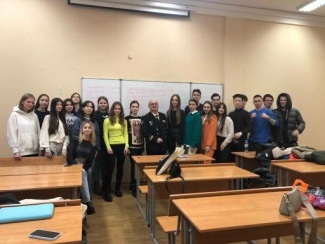 Со студентами после занятияПосле пары занятий мне поступило предложение подготовить учебное пособие по выше указанной тематике. Не обладая соответствующими выполнению этой задачи академическими навыками, я попытался изложить эту тему в повествовательном ключе, предоставив возможность заинтересованным взять для себя полезное с поправками на специфику своей деятельности. Что из этого получилось, судить вам. А пока немного истории.Команда офицеров Черноморского флота, владевших языками стран Средиземноморского бассейна, уже решала подобную задачу. Тогда она была поставлена командующим КЧФ адмиралом Виктором Сергеевичем Сысоевым и приурочивалась к 10-летию развертывания 5-й оперативной эскадры кораблей ВМФ СССР в Средиземном море и 8-й оперативной эскадры кораблей ВМФ СССР в Индийском океане. Наряду со сдерживанием 6-го флота США и ВМС стран НАТО советский ВМФ в тех районах выполнял несвойственную другим видам вооруженных сил миссию. Его корабли взаимодействовали с кораблями иностранных государств, а военные моряки - с властями и населением портов посещаемых государств, обращая их в друзей нашей Родины.В результате в феврале 1977 года в типографии флотской газеты «Флаг Родины» появилась брошюра «О современном этикете» - документ, выполненный в стилистике того времени. На 25 его страницах излагались основные требования советского воинского этикета, правила поведения моряков в иностранных портах и соблюдения этикета на официальных мероприятиях во время визитов. Возвратившись к этому документу сегодня, я бы особенно подчеркнул, что советские моряки во все времена производили благоприятное впечатление на жителей иностранных портов, даже не владея теоретическим знанием правил и норм этикета.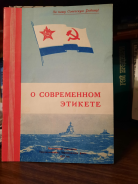 Брошюра «О Современном этикете» 1977 г.Дело в том, что в основе их нравственного воспитания в те годы находились понятия о чести, уважении, взаимопомощи, достоинстве и даже гордости быть моряком нашей великой Родины. Воспитанные на этих истинах простые, вежливые и доброжелательные русские парни просто не могли не производить благоприятного впечатления на иностранцев. А главное они понимали, что окружающие предпочтут иметь дело именно с культурными, воспитанными и деликатными, а не с развязными и швыряющимися деньгами военными иностранцами.Сложнее приходилось офицерам, вынужденным общаться со своими зарубежными коллегами зачастую в несвойственной им обстановке. Например, во время нанесения протокольных визитов, проведения пресс-конференций и особенно изощренных процедур приема пищи – обедов, коктейлей и фуршетов на так называемых официальных приемах. Бывали случаи, когда они громко размешивали чай в стакане, забывали вынуть из стакана ложку, съедали находившийся в нем лимон и даже процеживали через зубы пакетик с чаем. Впоследствии они все превращали в шутку, говоря, что во времена императорского флота офицерам было еще труднее, поскольку они носили парики с косичками и должны были уметь шаркать ножками. Советские офицеры быстро учились и вскоре не хуже лондонских аристократов общались с иностранными коллегами и управлялись со столовыми приборами и изысканными блюдами разных стран мира.О том, каких результатов можно добиться, следуя этикету, видно из пьесы* (сам автор называл ее «романом-фантазией в пяти действиях») «Пигмалион», написанной в 1912 году английским драматургом Джорджем Бернардом Шоу. Один из ее героев профессор фонетики Генри Хиггинс за шесть месяцев превращает лондонскую цветочницу Элизу Дулитл в «герцогиню». О том, насколько актуальна поднятая автором тема, можно судить по ее постановкам и экранизирациям: фильм «Пигмалион»  в 1938 году, мюзикл «Моя прекрасная леди» в 1956 и 1964 годах. В современной интерпретации она идет в столичном Театре Сатиры.Вначале мой материал ограничивался ретроспективой  миротворческой деятельности Военно-морского флота, а также личными наблюдениями за общением отечественных моряков с иностранными гражданами и военнослужащими в ходе визитов и деловых заходов кораблей в зарубежные порты. После рекомендаций сослуживцев он дополнился истоками правил и норм этикета, происходивших на фоне изменений общественного устройства некоторых стран, а также описанием образа жизни, обычаев и традиций народов, с представителями которых морякам доводилось общаться.Истоки европейского этикетаЧеловек - существо общественное, предрасположенное к общению и взаимодействию с окружающими, добровольно или вынужденно подчиняющееся социальным законам и этикету как принятым в обществе представлениям о подобающем внешнем виде, манерах поведения, правилах учтивости и вежливости. Во все времена правила и нормы поведения людей  разделяли на народный или общегражданский  и аристократический или дворянский этикет.Народный или общегражданский этикет как система норм и правил поведения, принятых в стране или определенной культуре, формируется повседневным бытом и условиями жизни людей и определяет, как вести себя в разных ситуациях и во время различных событий. Народный этикет - это соблюдение правил хорошего тона, включающих взаимоуважение, вежливость, тактичность, доброжелательность, скромность, пунктуальность и т.д.. Аристократический или дворянский этикет - особый стиль общения, заключающийся в подчеркнуто уважительном отношении к собеседнику, изощренных элегантности и благородстве поведения. Исторически основой  аристократического этикета служила иерархическая лестница, предусматривавшая строгое соблюдение норм соподчинения и правил поведения для отдельных сословий. Сегодня владение аристократическим этикетом  позволяет человеку вне зависимости от его происхождения, материального состояния или образования выглядеть достойно в любом подчеркнуто аристократическом обществе Правила этикета возникали и трансформировались по мере развития человечества. Вначале они обусловливались борьбой за существование в окружении жестокого животного мира, соперничавших  племен и способствовали выживанию людей благодаря согласованию их интересов, конструктивному общению и координации действий с соплеменниками. С возникновением государств этикет трансформировался по мере происходивших в них изменений, где-то помогая людям, а где-то все более их разделяя.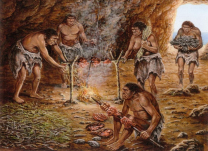 Древние людиБольшинство правил и норм поведения людей, возникших в древнем мире, объясняются доступными для сегодняшнего понимания обстоятельствами, иные дошли до нас в форме легенд и преданий. Так, непреложное сегодня правило размещения руководителя, организатора застолья, переговоров  или хозяина дома во главе стола изначально обусловливалось ролью вождя древнего племени как организатора охоты и в результате его правом на получение  лучших кусков добычи.Предпочтительное расположение руководителя, хозяина дома, организатора застолья или переговоров лицом к входной в помещение двери также восходит к временам трапезничания племени после успешной охоты в обстановке визуального и слухового контроля за ожидаемым нападением диких зверей или враждебного племени в условиях жесточайшей борьбы за выживание и постоянного страха.Расположение за столом вблизи, по правую и левую руку от руководителя, организатора застолья, переговоров  или хозяина дома ближайших советников и помощников также возникло во времена, когда главу племени, пожиравшего лучшие куски добычи, окружали главные соратники на недавней охоте, готовые поддержать его в экстремальной ситуации нападения на принимающих пищу соплеменников.От внешнего вида и первых минут общения зависит отношение к людям их собеседников, деловых партнеров и представителей противоположного пола. Во все времена не было никого, кто не стремился бы преподнести себя наилучшим образом, однако во все времена существовали расхождения во взглядах на каноны красоты и манеры поведения. Мужчины выбривали или оставляли чистым лицо, пользовались туалетной водой и одеколоном, облачались в соответствующие моменту одежды, использовали искрометные обороты обольщения.Представительницы слабого пола стремились произвести впечатление необыкновенно привлекательной внешностью. В ход шли похудение, корсеты, набор веса, мудреные прически, отбеливание зубов, румяна, губная помада. Разные века, разные народы, а цель –произвести хорошее впечатление.Некоторые правила древнего этикета трансформировались с течением времени. В голодную годину было естественным избавляться от лишних ртов, к которым относились старые и немощные члены племени. Со временем древние люди были вынуждены признать полезность и даже необходимость использования жизненного опыта стариков для выживания и продолжения рода, вылившегося в ритуал уважительного отношения к старшим.Сегодня сложившееся в древности уважение начинается с того, что младшие по возрасту, должностному положению, воинскому званию и т.д. первыми приветствуют старших и только после этого обращаются к ним с вопросами, просьбами и предложениями, уступают им место, помогают транспортировать тяжести, пожимают протянутую им руку, а на флоте просят разрешения на вход или обращение. С языческих времен ведут историю поклоны  - преклонения головы и тела, выражающие благоговение человека в молитве и обращении к божеству или великосветской особе. Поклоны поясные, земные, с фиксированным наклоном головы, реверансы* (франц. Révérence - почтение, уважение) и книксены* (немец. Knicksen - упрощенный реверанс) зависели от статуса человека. Особенно глубокие поклоны полагались королям и императорам. 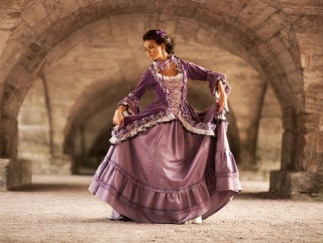 Реверанс В далеком прошлом возникла привычка обнимать и обнюхивать соплеменников. Первая, тактильная половина этой привычки не вызывает удивления и сегодня, поскольку демонстрирует подчеркнуто дружеское расположение к собеседнику. Вторая позволяла по запаху получить о нем представление: его страхе, гневе, удивлении, сексуальной заинтересованности, усталости, болезни. И сегодня пользование парфюмерией (франц. Parfum – аромат, запах) проистекает из стремления древних людей скрыть свои истинные  запахи за посторонними ароматами.Кроме того в древности люди использовали мимику, жесты и танцевальные движения для передачи своих переживаний, а также «перевоплощения» в животных, на которых готовилась охота, или  тотемов - покровителей рода для общения с божествами и обретения их поддержки в важных делах повседневной жизни. Входящий в здание или помещение уступает дорогу выходящему из него. Это правило происходит от ситуации, требовавшей выходившему из пещеры быстро выполнить поставленную ему жизненно важную для соплеменников задачу.Спускающийся с горы уступает дорогу поднимающемуся, понимая, что может подождать, поскольку спуститься он сможет гораздо быстрее понимающегося.Со временем у людей менялось отношение к представительницам слабого пола. Вначале женщины представлялись существами второстепенными. Их не допускали к мужскому застолью, полагая, что они успеют насытиться при приготовлении пищи. И сегодня эта традиция сохраняется в ряде арабских и африканских стран. В то же время женщины изначально занимали первостепенное место в воспитании у древних людей примитивных гуманных правил поведения: привязанности, любви, заботы. Что касается европейских стран, то до XIX века даже в самых знатных родах женщина занимала униженное положение. Даже при пресловутом культе Прекрасной дамы в рыцарские времена  барону-феодалу было, как правило, все равно, на ком жениться, лишь бы за невестой давали больше земли и челяди. 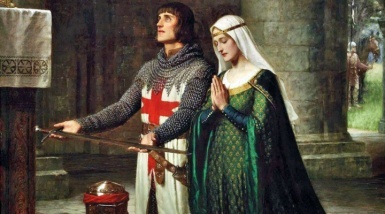 Свадьба рыцаряВ наши дни отношение к женщине представителей сильного пола остается достаточно уважительным, а местами где-то юмористическим, выражающимся в форме «целую ручки». Воспитанный мужчина не будет сидеть, если рядом стоит женщина, он поможет ей войти или выйти из транспортного средства, занять место за столом, пройдет вперед, если впереди ждет опасность или неизвестность и поможет донести ее вещи. Исключение составит лишь дамская сумочка. Капитан 1 ранга						  Александр Яковлев